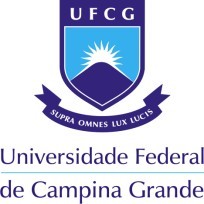 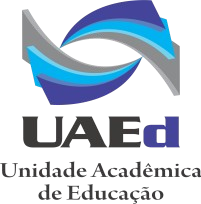 UNIVERSIDADE FEDERAL DE CAMPINA GRANDE                    PRÓ-REITORIA DE PÓS-GRADUAÇÃOCENTRO DE HUMANIDADESUNIDADE ACADÊMICA DE EDUCAÇÃOPROGRAMA DE PÓS-GRADUAÇÃO EM EDUCAÇÃOAnexo 03MODELO DE DECLARAÇÃO DE OPTANTE POR VAGAS DE COTASEu,_________________________________________________________________________, RG nº __________________________, declaro ser: ( ) negro(a) (preto(a)/pardo(a)) ( ) indígena/quilombola ( ) pessoa com deficiência e opto pela participação no Processo Seletivo de Bolsistas do Programa de Pós-Graduação em Educação da UFCG/Centro de Humanidades, Edital PRPG Nº01/2024, pelo sistema de concorrência a vagas de cotas. Declaro, também, estar ciente de que não sendo suficiente a identificação pessoal do candidato optante pela vaga de cota, esta autodeclaração será passível de validação por Comissão de Heteroidentificação, tendo ciência de que isso pode se dar em data posterior ao período de seleção, fora do calendário que consta neste edital. Caso, a qualquer momento, seja comprovado que não atendo às exigências da comissão de Heteroidentificação, declaro estar ciente de que serei excluído/a do referido processo seletivo ou, se constatado posteriormente, poderei ser desligado/a do curso. Data: ____/___/______ Assinatura: _____________________________________________